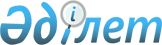 О внесении изменений в решение маслихата от 21 декабря 2015 года № 373 "О районном бюджете на 2016-2018 годы"Решение маслихата Узункольского района Костанайской области от 31 октября 2016 года № 45. Зарегистрировано Департаментом юстиции Костанайской области 8 ноября 2016 года № 6693
      В соответствии со статьями 106, 109 Бюджетного кодекса Республики Казахстан от 4 декабря 2008 года, статьей 6 Закона Республики Казахстан "О местном государственном управлении и самоуправлении в Республике Казахстан" от 23 января 2001 года, Узункольский районный маслихат РЕШИЛ:
      1. Внести в решение маслихата от 21 декабря 2015 года № 373 "О районном бюджете на 2016-2018 годы" (зарегистрировано в Реестре государственной регистрации нормативных правовых актов за № 6102 опубликовано 6 января 2016 года в газете "Нұрлы жол") следующие изменения:
      пункт 1 указанного решения изложить в новой редакции:
      "1. Утвердить районный бюджет Узункольского района на 2016-2018 годы согласно приложениям 1, 2 и 3 соответственно, в том числе на 2016 год в следующих объемах:
      1) доходы – 2229302,7 тысячи тенге, в том числе по:
      налоговым поступлениям – 393317,0 тысяч тенге;
      неналоговым поступлениям – 2140,0 тысяч тенге;
      поступления от продажи основного капитала – 480,0 тысяч тенге;
      поступлениям трансфертов – 1833365,7 тысяч тенге; 
      2) затраты – 2260806,4 тысяч тенге;
      3) чистое бюджетное кредитование – 10994,0 тысячи тенге, в том числе: 
      бюджетные кредиты – 19089,0 тысяч тенге;
      погашение бюджетных кредитов – 8095,0 тысяч тенге;
      4) сальдо по операциям с финансовыми активами – 0,0 тысяч тенге;
      5) дефицит (профицит) бюджета – -42497,7 тысяч тенге;
      6) финансирование дефицита (использование профицита) бюджета –
      42497,7 тысяч тенге.";
      в пункте 3 указанного решения абзац шестой изложить в новой редакции:
      "текущий и средний ремонты инфраструктуры, жилищно-коммунального хозяйства, благоустройство в селах, поселках, сельских округах, городах районного значения в рамках программы "Дорожная карта занятости 2020" в сумме 6611,5 тысяч тенге."; 
      пункт 4 указанного решения изложить в новой редакции:
      "4. Учесть, что в районном бюджете на 2016 год предусмотрено поступление целевых текущих трансфертов из республиканского бюджета, в том числе на: 
      повышение уровня оплаты труда административных государственных служащих в сумме 53066,0 тысяч тенге;
      переход на новую модель системы оплаты труда гражданских служащих, финансируемых из местных бюджетов, а также выплату им ежемесячной надбавки за особые условия труда к должностным окладам в сумме 431844,0 тысячи тенге;
      содержание штатной численности отделов регистрации актов гражданского состояния в сумме 1365,0 тысяч тенге;
      содержание подразделений местных исполнительных органов агропромышленного комплекса в сумме 2795,0 тысяч тенге;
      реализацию государственного образовательного заказа в дошкольных
      организациях образования в сумме 62420,0 тысяч тенге;
      внедрение обусловленной денежной помощи по проекту "Өрлеу" в сумме 4238,0 тысяч тенге;
      реализацию Плана мероприятий по обеспечению прав и улучшению качества жизни инвалидов в Республике Казахстан на 2012–2018 годы в сумме 2138,0 тысяч тенге;
      создание цифровой образовательной инфраструктуры в сумме 6944,0 тысячи тенге.";
      пункт 6 указанного решения изложить в новой редакции:
      "6. Утвердить резерв местного исполнительного органа Узункольского района на 2016 год в сумме 4990,0 тысяч тенге.";
      приложения 1, 5 к указанному решению изложить в новой редакции согласно приложениям 1, 2 к настоящему решению;
      2. Настоящее решение вводится в действие с 1 января 2016 года.
      СОГЛАСОВАНО
      Исполняющий обязанности руководителя
      государственного учреждения "Отдел
      финансов Узункольского района"
      _________________ А. Бахтиярова
      31 октября 2016 года
      Исполняющий обязанности руководителя
      государственного учреждения "Отдел экономики
      и бюджетного планирования Узункольского района"
      _________________ Г. Бобрешова
      31 октября 2016 года Районный бюджет на 2016 год Бюджетные программы поселка, села, сельского округа на 2016 год
					© 2012. РГП на ПХВ «Институт законодательства и правовой информации Республики Казахстан» Министерства юстиции Республики Казахстан
				
      Председатель
8- ой внеочередной сессии

В. Лазарева

      Секретарь
районного маслихата

А. Бараншина
Приложение 1
к решению маслихата
от 31 октября 2016 года № 45Приложение 1
к решению маслихата
от 21 декабря 2015 года № 373
Категория
Категория
Категория
Категория
Категория
Сумма,
тысяч тенге
Класс
Класс
Класс
Класс
Сумма,
тысяч тенге
Подкласс
Подкласс
Подкласс
Сумма,
тысяч тенге
НАИМЕНОВАНИЕ
Сумма,
тысяч тенге
I. Доходы
2229302,7
1
Налоговые поступления
393317,0
01
Подоходный налог
147080,0
2
Индивидуальный подоходный налог
147080,0
03
Социальный налог
87440,0
1
Социальный налог
87440,0
04
Налоги на собственность
96977,0
1
Налоги на имущество
61060,0
3
Земельный налог
2680,0
4
Налог на транспортные средства
23237,0
5
Единый земельный налог
10000,0
05
Внутренние налоги на товары, работы и услуги
59420,0
2
Акцизы
1460,0
3
Поступления за использование природных и других ресурсов
50660,0
4
Сборы за ведение предпринимательской и профессиональной деятельности
7300,0
08
Обязательные платежи, взимаемые за совершение юридически значимых действий и (или) выдачу документов уполномоченными на то государственными органами или должностными лицами
2400,0
1
Государственная пошлина
2400,0
2
Неналоговые поступления
2140,0
01
Доходы от государственной собственности
490,0
5
Доходы от аренды имущества, находящегося в государственной собственности
490,0
06
Прочие неналоговые поступления
1650,0
1
Прочие неналоговые поступления
1650,0
3
Поступления от продажи основного капитала
480,0
03
Продажа земли и нематериальных активов
480,0
1
Продажа земли
480,0
4
Поступления трансфертов
1833365,7
02
Трансферты из вышестоящих органов государственного управления
1833365,7
2
Трансферты из областного бюджета
1833365,7
Функциональная группа
Функциональная группа
Функциональная группа
Функциональная группа
Функциональная группа
Сумма,
тысяч тенге
Функциональная подгруппа
Функциональная подгруппа
Функциональная подгруппа
Функциональная подгруппа
Сумма,
тысяч тенге
Администратор бюджетных программ
Администратор бюджетных программ
Администратор бюджетных программ
Сумма,
тысяч тенге
Программа
Программа
Сумма,
тысяч тенге
НАИМЕНОВАНИЕ
Сумма,
тысяч тенге
II. Затраты
2260806,4
01
Государственные услуги общего характера
305798,5
1
Представительные, исполнительные и другие органы, выполняющие общие функции государственного управления
267505,6
112
Аппарат маслихата района (города областного значения)
13982,0
001
Услуги по обеспечению деятельности маслихата района (города областного значения)
13982,0
122
Аппарат акима района (города областного значения)
89630,2
001
Услуги по обеспечению деятельности акима района (города областного значения)
89630,2
123
Аппарат акима района в городе, города районного значения, поселка, села, сельского округа
163893,4
001
Услуги по обеспечению деятельности акима района в городе, города районного значения, поселка, села, сельского округа
163893,4
2
Финансовая деятельность
14410,3
452
Отдел финансов района (города областного значения)
14410,3
001
Услуги по реализации государственной политики в области исполнения бюджета и управления коммунальной собственностью района (города областного значения)
12461,5
003
Проведение оценки имущества в целях налогообложения
1444,2
010
Приватизация, управление коммунальным имуществом, постприватизационная деятельность и регулирование споров, связанных с этим
504,6
5
Планирование и статистическая деятельность
14349,6
453
Отдел экономики и бюджетного планирования района (города областного значения)
14349,6
001
Услуги по реализации государственной политики в области формирования и развития экономической политики, системы государственного планирования 
14349,6
9
Прочие государственные услуги общего характера
9533,0
458
Отдел жилищно-коммунального хозяйства, пассажирского транспорта и автомобильных дорог района (города областного значения)
9533,0
001
Услуги по реализации государственной политики на местном уровне в области жилищно-коммунального хозяйства, пассажирского транспорта и автомобильных дорог
9083,0
067
Капитальные расходы подведомственных государственных учреждений и организаций
450,0
02
Оборона
4145,0
1
Военные нужды
4145,0
122
Аппарат акима района (города областного значения)
4145,0
005
Мероприятия в рамках исполнения всеобщей воинской обязанности
4145,0
2
Организация работы по чрезвычайным ситуациям
0,0
122
Аппарат акима района (города областного значения)
007
Мероприятия по профилактике и тушению степных пожаров районного (городского) масштаба, а также пожаров в населенных пунктах, в которых не созданы органы государственной противопожарной службы
03
Общественный порядок, безопасность, правовая, судебная, уголовно-исполнительная деятельность
450,0
9
Прочие услуги в области общественного порядка и безопасности
450,0
458
Отдел жилищно-коммунального хозяйства, пассажирского транспорта и автомобильных дорог района (города областного значения)
450,0
021
Обеспечение безопасности дорожного движения в населенных пунктах
450,0
04
Образование
1561089,0
1
Дошкольное воспитание и обучение
181951,1
464
Отдел образования района (города областного значения)
181951,1
009
Обеспечение деятельности организаций дошкольного воспитания и обучения
112329,1
040
Реализация государственного образовательного заказа в дошкольных организациях образования
69622,0
2
Начальное, основное среднее и общее среднее образование
1308964,1
123
Аппарат акима района в городе, города районного значения, поселка, села, сельского округа
3845,0
005
Организация бесплатного подвоза учащихся до школы и обратно в сельской местности
3845,0
464
Отдел образования района (города областного значения)
1280092,1
003
Общеобразовательное обучение 
1258890,1
006
Дополнительное образование для детей
21202,0
465
Отдел физической культуры и спорта района (города областного значения)
25027,0
017
Дополнительное образование для детей и юношества по спорту
25027,0
9
Прочие услуги в области образования
70173,8
464
Отдел образования района (города областного значения)
70173,8
001
Услуги по реализации государственной политики на местном уровне в области образования 
15831,0
005
Приобретение и доставка учебников, учебно-методических комплексов для государственных учреждений образования района (города областного значения)
13097,1
015
Ежемесячные выплаты денежных средств опекунам (попечителям) на содержание ребенка-сироты (детей-сирот), и ребенка (детей), оставшегося без попечения родителей
10743,0
029
Обследование психического здоровья детей и подростков и оказание психолого-медико-педагогической консультативной помощи населению
12051,3
067
Капитальные расходы подведомственных государственных учреждений и организаций
18451,4
06
Социальная помощь и социальное обеспечение
88132,0
1
Социальное обеспечение
19226,1
451
Отдел занятости и социальных программ района (города областного значения)
16023,1
005
Государственная адресная социальная помощь
716,6
016
Государственные пособия на детей до 18 лет
9847,2
025
Внедрение обусловленной денежной помощи по проекту Өрлеу
5459,3
464
Отдел образования района (города областного значения)
3203,0
030
Содержание ребенка (детей), переданного патронатным воспитателям
3203,0
2
Социальная помощь
46580,0
451
Отдел занятости и социальных программ района (города областного значения)
46580,0
002
Программа занятости
17034,0
007
Социальная помощь отдельным категориям нуждающихся граждан по решениям местных представительных органов
7286,0
010
Материальное обеспечение детей-инвалидов, воспитывающихся и обучающихся на дому
630,0
014
Оказание социальной помощи нуждающимся гражданам на дому
19726,0
017
Обеспечение нуждающихся инвалидов обязательными гигиеническими средствами и предоставление услуг специалистами жестового языка, индивидуальными помощниками в соответствии с индивидуальной программой реабилитации инвалида
1904,0
9
Прочие услуги в области социальной помощи и социального обеспечения
22325,9
451
Отдел занятости и социальных программ района (города областного значения)
22325,9
001
Услуги по реализации государственной политики на местном уровне в области обеспечения занятости и реализации социальных программ для населения
19974,1
011
Оплата услуг по зачислению, выплате и доставке пособий и других социальных выплат
213,8
050
Реализация Плана мероприятий по обеспечению прав и улучшению качества жизни инвалидов в Республике Казахстан на 2012 – 2018 годы
2138,0
07
Жилищно-коммунальное хозяйство
49943,5
1
Жилищное хозяйство
15239,0
123
Аппарат акима района в городе, города районного значения, поселка, села, сельского округа
4245,0
027
Ремонт и благоустройство объектов в рамках развития городов и сельских населенных пунктов по Дорожной карте занятости 2020
4245,0
455
Отдел культуры и развития языков района (города областного значения)
7831,4
024
Ремонт объектов в рамках развития городов и сельских населенных пунктов по Дорожной карте занятости 2020
7831,4
458
Отдел жилищно-коммунального хозяйства, пассажирского транспорта и автомобильных дорог района (города областного значения)
1539,0
003
Организация сохранения государственного жилищного фонда
850,0
041
Ремонт и благоустройство объектов в рамках развития городов и сельских населенных пунктов по Дорожной карте занятости 2020
689,0
464
Отдел образования района (города областного значения)
1623,6
026
Ремонт объектов в рамках развития городов и сельских населенных пунктов по Дорожной карте занятости 2020
1623,6
2
Коммунальное хозяйство
136,5
466
Отдел архитектуры, градостроительства и строительства района (города областного значения)
136,5
058
Развитие системы водоснабжения и водоотведения в сельских населенных пунктах
136,5
3
Благоустройство населенных пунктов
34568,0
123
Аппарат акима района в городе, города районного значения, поселка, села, сельского округа
27606,0
008
Освещение улиц населенных пунктов
13191,0
011
Благоустройство и озеленение населенных пунктов
14415,0
458
Отдел жилищно-коммунального хозяйства, пассажирского транспорта и автомобильных дорог района (города областного значения)
6962,0
015
Освещение улиц в населенных пунктах
1232,0
016
Обеспечение санитарии населенных пунктов
5730,0
08
Культура, спорт, туризм и информационное пространство
109306,8
1
Деятельность в области культуры
45029,0
455
Отдел культуры и развития языков района (города областного значения)
45029,0
003
Поддержка культурно-досуговой работы
45029,0
2
Спорт
13127,0
465
Отдел физической культуры и спорта района (города областного значения)
13127,0
001
Услуги по реализации государственной политики на местном уровне в сфере физической культуры и спорта
4392,0
005
Развитие массового спорта и национальных видов спорта 
2026,0
006
Проведение спортивных соревнований на районном (города областного значения) уровне
1748,0
007
Подготовка и участие членов сборных команд района (города областного значения) по различным видам спорта на областных спортивных соревнованиях
4961,0
3
Информационное пространство
34553,0
455
Отдел культуры и развития языков района (города областного значения)
29942,0
006
Функционирование районных (городских) библиотек
19038,0
007
Развитие государственного языка и других языков народа Казахстана
10904,0
456
Отдел внутренней политики района (города областного значения)
4611,0
002
Услуги по проведению государственной информационной политики 
4611,0
9
Прочие услуги по организации культуры, спорта, туризма и информационного пространства
16597,8
455
Отдел культуры и развития языков района (города областного значения)
7288,0
001
Услуги по реализации государственной политики на местном уровне в области развития языков и культуры
7288,0
456
Отдел внутренней политики района (города областного значения)
9309,8
001
Услуги по реализации государственной политики на местном уровне в области информации, укрепления государственности и формирования социального оптимизма граждан
5173,8
003
Реализация мероприятий в сфере молодежной политики
4136,0
10
Сельское, водное, лесное, рыбное хозяйство, особо охраняемые природные территории, охрана окружающей среды и животного мира, земельные отношения
69263,1
1
Сельское хозяйство
30476,1
453
Отдел экономики и бюджетного планирования района (города областного значения)
6554,8
099
Реализация мер по оказанию социальной поддержки специалистов
6554,8
462
Отдел сельского хозяйства района (города областного значения)
14361,0
001
Услуги по реализации государственной политики на местном уровне в сфере сельского хозяйства
14361,0
473
Отдел ветеринарии района (города областного значения)
9560,3
001
Услуги по реализации государственной политики на местном уровне в сфере ветеринарии
8354,8
005
Обеспечение функционирования скотомогильников (биотермических ям)
304,5
006
Организация санитарного убоя больных животных
250,0
007
Организация отлова и уничтожения бродячих собак и кошек
459,0
010
Проведение мероприятий по идентификации сельскохозяйственных животных
192,0
6
Земельные отношения
8786,0
463
Отдел земельных отношений района (города областного значения)
8786,0
001
Услуги по реализации государственной политики в области регулирования земельных отношений на территории района (города областного значения)
8786,0
9
Прочие услуги в области сельского, водного, лесного, рыбного хозяйства, охраны окружающей среды и земельных отношений
30001,0
473
Отдел ветеринарии района (города областного значения)
30001,0
011
Проведение противоэпизоотических мероприятий
30001,0
11
Промышленность, архитектурная, градостроительная и строительная деятельность
6677,2
2
Архитектурная, градостроительная и строительная деятельность
6677,2
466
Отдел архитектуры, градостроительства и строительства района (города областного значения)
6677,2
001
Услуги по реализации государственной политики в области строительства, улучшения архитектурного облика городов, районов и населенных пунктов области и обеспечению рационального и эффективного градостроительного освоения территории района (города областного значения)
6677,2
12
Транспорт и коммуникации
29995,0
1
Автомобильный транспорт
29995,0
123
Аппарат акима района в городе, города районного значения, поселка, села, сельского округа
6620,0
013
Обеспечение функционирования автомобильных дорог в городах районного значения, поселках, селах, сельских округах
6620,0
458
Отдел жилищно-коммунального хозяйства, пассажирского транспорта и автомобильных дорог района (города областного значения)
23375,0
023
Обеспечение функционирования автомобильных дорог
23375,0
13
Прочие
17601,0
3
Поддержка предпринимательской деятельности и защита конкуренции
12611,0
469
Отдел предпринимательства района (города областного значения)
12611,0
001
Услуги по реализации государственной политики на местном уровне в области развития предпринимательства 
5981,0
004
Капитальные расходы государственного органа 
6630,0
9
Прочие
4990,0
452
Отдел финансов района (города областного значения)
4990,0
012
Резерв местного исполнительного органа района (города областного значения) 
4990,0
14
Обслуживание долга
10,0
1
Обслуживание долга
10,0
452
Отдел финансов района (города областного значения)
10,0
013
Обслуживание долга местных исполнительных органов по выплате вознаграждений и иных платежей по займам из областного бюджета
10,0
15
Трансферты
18395,3
1
Трансферты
18395,3
452
Отдел финансов района (города областного значения)
18395,3
006
Возврат неиспользованных (недоиспользованных) целевых трансфертов
695,3
051
Трансферты органам местного самоуправления
17700,0
III. Чистое бюджетное кредитование
10994,0
Бюджетные кредиты
19089,0
10
Сельское, водное, лесное, рыбное хозяйство, особо охраняемые природные территории, охрана окружающей среды и животного мира, земельные отношения
19089,0
1
Сельское хозяйство
19089,0
453
Отдел экономики и бюджетного планирования района (города областного значения)
19089,0
006
Бюджетные кредиты для реализации мер социальной поддержки специалистов
19089,0
Категория
Категория
Категория
Категория
Категория
Сумма,
тысяч тенге
Класс 
Класс 
Класс 
Класс 
Сумма,
тысяч тенге
Подкласс
Подкласс
Подкласс
Сумма,
тысяч тенге
НАИМЕНОВАНИЕ
Сумма,
тысяч тенге
5
Погашение бюджетных кредитов
8095,0
01
Погашение бюджетных кредитов
8095,0
1
Погашение бюджетных кредитов, выданных из государственного бюджета 
8095,0
13
Погашение бюджетных кредитов, выданных из местного бюджета физическим лицам
8095,0
IV. Сальдо по операциям с финансовыми активами
0,0
V. Дефицит (профицит) бюджета
-42497,7
VI. Финансирование дефицита (использование профицита) бюджета
42497,7Приложение 2
к решению маслихата
от 31 октября 2016 года № 45Приложение 5
к решению маслихата
от 21 декабря 2015 года № 373
№
Исполнительный орган - администратор программ, распределитель лимитов
Код
Бюджетная программа
№
Исполнительный орган - администратор программ, распределитель лимитов
Код
Бюджетная программа
1
Государственное учреждение "Аппарат акима Бауманского сельского округа Узункольского района"
01-1-123-001
Услуги по обеспечению деятельности акима района в городе, города районного значения, поселка, села, сельского округа
07-1-123-027
Ремонт и благоустройство объектов в рамках развития городов и сельских населенных пунктов по Дорожной карте занятости 2020
07-3-123-008
Освещение улиц населенных пунктов
2
Государственное учреждение "Аппарат акима Ершовского сельского округа Узункольского района"
01-1-123-001
Услуги по обеспечению деятельности акима района в городе, города районного значения, поселка, села, сельского округа
2
Государственное учреждение "Аппарат акима Ершовского сельского округа Узункольского района"
07-1-123-027
Ремонт и благоустройство объектов в рамках развития городов и сельских населенных пунктов по Дорожной карте занятости 2020
2
Государственное учреждение "Аппарат акима Ершовского сельского округа Узункольского района"
07-3-123-008
Освещение улиц населенных пунктов
3
Государственное учреждение "Аппарат акима Киевского сельского округа Узункольского района"
01-1-123-001
Услуги по обеспечению деятельности акима района в городе, города районного значения, поселка, села, сельского округа
3
Государственное учреждение "Аппарат акима Киевского сельского округа Узункольского района"
07-1-123-027
Ремонт и благоустройство объектов в рамках развития городов и сельских населенных пунктов по Дорожной карте занятости 2020
3
Государственное учреждение "Аппарат акима Киевского сельского округа Узункольского района"
07-3-123-008
Освещение улиц населенных пунктов
4
Государственное учреждение "Аппарат акима Карлмаркского сельского округа Узункольского района"
01-1-123-001
Услуги по обеспечению деятельности акима района в городе, города районного значения, поселка, села, сельского округа
4
Государственное учреждение "Аппарат акима Карлмаркского сельского округа Узункольского района"
07-3-123-008
Освещение улиц населенных пунктов
5
Государственное учреждение "Аппарат акима Кировского сельского округа Узункольского района"
01-1-123-001
Услуги по обеспечению деятельности акима района в городе, города районного значения, поселка, села, сельского округа
5
Государственное учреждение "Аппарат акима Кировского сельского округа Узункольского района"
07-1-123-027
Ремонт и благоустройство объектов в рамках развития городов и сельских населенных пунктов по Дорожной карте занятости 2020
5
Государственное учреждение "Аппарат акима Кировского сельского округа Узункольского района"
07-3-123-008
Освещение улиц населенных пунктов
6
Государственное учреждение "Аппарат акима Суворовского сельского округа Узункольского района"
01-1-123-001
Услуги по обеспечению деятельности акима района в городе, города районного значения, поселка, села, сельского округа
6
Государственное учреждение "Аппарат акима Суворовского сельского округа Узункольского района"
04-2-123-005
Организация бесплатного подвоза учащихся до школы и обратно в сельской местности
6
Государственное учреждение "Аппарат акима Суворовского сельского округа Узункольского района"
07-3-123-008
Освещение улиц населенных пунктов
7
Государственное учреждение "Аппарат акима Узункольского сельского округа Узункольского района"
01-1-123-001
Услуги по обеспечению деятельности акима района в городе, города районного значения, поселка, села, сельского округа
7
Государственное учреждение "Аппарат акима Узункольского сельского округа Узункольского района"
07-1-123-027
Ремонт и благоустройство объектов в рамках развития городов и сельских населенных пунктов по Дорожной карте занятости 2020
7
Государственное учреждение "Аппарат акима Узункольского сельского округа Узункольского района"
07-3-123-008
Освещение улиц населенных пунктов
7
Государственное учреждение "Аппарат акима Узункольского сельского округа Узункольского района"
07-3-123-011
Благоустройство и озеленение населенных пунктов
7
Государственное учреждение "Аппарат акима Узункольского сельского округа Узункольского района"
12-1-123-013
Обеспечение функционирования автомобильных дорог в городах районного значения, поселках, селах, сельских округах
8
Государственное учреждение "Аппарат акима Федоровского сельского округа Узункольского района"
01-1-123-001
Услуги по обеспечению деятельности акима района в городе, города районного значения, поселка, села, сельского округа
8
Государственное учреждение "Аппарат акима Федоровского сельского округа Узункольского района"
07-3-123-008
Освещение улиц населенных пунктов
9
Государственное учреждение "Аппарат акима Чапаевского сельского округа Узункольского района"
01-1-123-001
Услуги по обеспечению деятельности акима района в городе, города районного значения, поселка, села, сельского округа
9
Государственное учреждение "Аппарат акима Чапаевского сельского округа Узункольского района"
01-1-123-001
Услуги по обеспечению деятельности акима района в городе, города районного значения, поселка, села, сельского округа
07-1-123-027
Ремонт и благоустройство объектов в рамках развития городов и сельских населенных пунктов по Дорожной карте занятости 2020
9
Государственное учреждение "Аппарат акима Чапаевского сельского округа Узункольского района"
07-3-123-008
Освещение улиц населенных пунктов
9
Государственное учреждение "Аппарат акима Чапаевского сельского округа Узункольского района"
10
Государственное учреждение "Аппарат акима села Троебратское Узункольского района"
01-1-123-001
Услуги по обеспечению деятельности акима района в городе, города районного значения, поселка, села, сельского округа
07-1-123-027
Ремонт и благоустройство объектов в рамках развития городов и сельских населенных пунктов по Дорожной карте занятости 2020
10
Государственное учреждение "Аппарат акима села Троебратское Узункольского района"
07-3-123-008
Освещение улиц населенных пунктов
10
Государственное учреждение "Аппарат акима села Троебратское Узункольского района"
11
Государственное учреждение "Аппарат акима села Варваровка Узункольского района"
01-1-123-001
Услуги по обеспечению деятельности акима района в городе, города районного значения, поселка, села, сельского округа
11
Государственное учреждение "Аппарат акима села Варваровка Узункольского района"
07-3-123-008
Освещение улиц населенных пунктов
12
Государственное учреждение "Аппарат акима Новопокровского сельского округа Узункольского района"
01-1-123-001
Услуги по обеспечению деятельности акима района в городе, города районного значения, поселка, села, сельского округа
12
Государственное учреждение "Аппарат акима Новопокровского сельского округа Узункольского района"
04-2-123-005
Организация бесплатного подвоза учащихся до школы и обратно в сельской местности
12
Государственное учреждение "Аппарат акима Новопокровского сельского округа Узункольского района"
07-1-123-027
Ремонт и благоустройство объектов в рамках развития городов и сельских населенных пунктов по Дорожной карте занятости 2020
12
Государственное учреждение "Аппарат акима Новопокровского сельского округа Узункольского района"
07-3-123-008
Освещение улиц населенных пунктов
13
Государственное учреждение "Аппарат акима Петропавловского сельского округа Узункольского района"
01-1-123-001
Услуги по обеспечению деятельности акима района в городе, города районного значения, поселка, села, сельского округа
13
Государственное учреждение "Аппарат акима Петропавловского сельского округа Узункольского района"
07-1-123-027
Ремонт и благоустройство объектов в рамках развития городов и сельских населенных пунктов по Дорожной карте занятости 2020
13
Государственное учреждение "Аппарат акима Петропавловского сельского округа Узункольского района"
07-3-123-008
Освещение улиц населенных пунктов
14
Государственное учреждение "Аппарат акима Пресногорьковского сельского округа Узункольского района"
01-1-123-001
Услуги по обеспечению деятельности акима района в городе, города районного значения, поселка, села, сельского округа
14
Государственное учреждение "Аппарат акима Пресногорьковского сельского округа Узункольского района"
04-2-123-005
Организация бесплатного подвоза учащихся до школы и обратно в сельской местности
14
Государственное учреждение "Аппарат акима Пресногорьковского сельского округа Узункольского района"
07-1-123-027
Ремонт и благоустройство объектов в рамках развития городов и сельских населенных пунктов по Дорожной карте занятости 2020
14
Государственное учреждение "Аппарат акима Пресногорьковского сельского округа Узункольского района"
07-3-123-008
Освещение улиц населенных пунктов
15
Государственное учреждение "Аппарат акима Российского сельского округа Узункольского района"
01-1-123-001
Услуги по обеспечению деятельности акима района в городе, города районного значения, поселка, села, сельского округа
15
Государственное учреждение "Аппарат акима Российского сельского округа Узункольского района"
07-1-123-027
Ремонт и благоустройство объектов в рамках развития городов и сельских населенных пунктов по Дорожной карте занятости 2020
15
Государственное учреждение "Аппарат акима Российского сельского округа Узункольского района"
07-3-123-008
Освещение улиц населенных пунктов
16
Государственное учреждение "Аппарат акима села Ряжское Узункольского района"
01-1-123-001
Услуги по обеспечению деятельности акима района в городе, города районного значения, поселка, села, сельского округа
16
Государственное учреждение "Аппарат акима села Ряжское Узункольского района"
07-1-123-027
Ремонт и благоустройство объектов в рамках развития городов и сельских населенных пунктов по Дорожной карте занятости 2020
16
Государственное учреждение "Аппарат акима села Ряжское Узункольского района"
07-3-123-008
Освещение улиц населенных пунктов